Разъяснения по заполнению формы отчета по региональному проекту.Общие требования к отчету.Отчет формируется на основании утвержденного паспорта регионального проекта.При отсутствии руководителя проекта (отпуск, болезнь, командирование) на дату подписания отчета отчет подписывает лицо, исполняющее его обязанности. К отчету прикладывается приказ (распоряжение) о возложении обязанностей.На всех листах отчета ячейки с серой заливкой не заполняются. Раздел «Титульный лист»- Общий статус реализации проекта определяется руководителем проекта исходя из статусов, содержащихся в соответствующих разделах отчета отчетности:красный индикатор - при наличии не менее одного красного или красного заштрихованного индикатора в соответствующем разделе отчетности;желтый индикатор - при наличии не менее одного желтого или желтого заштрихованного индикатора и отсутствии красных индикаторов в соответствующем разделе отчетности;зеленый индикатор - при отсутствии красных (в т.ч. заштрихованных) и желтых (в т.ч. заштрихованных) индикаторов в соответствующем разделе отчетности.В случае если статус реализации проекта носит прогнозный характер, соответствующий цветовой индикатор указывается в заштрихованном виде.Раздел  «Ключевые риски».Информация о ключевых рисках формируется на основании возможных рисков достижения показателей,  результатов, КТ проекта, исполнения бюджета и комментариев к ним.К ключевым рискам относятся риски и проблемы, требующие рассмотрения региональным проектным комитетом и (или) высшим должностным лицом (коллегиальным органом).Решение об отнесении рисков к ключевым принимает руководитель проекта.При отсутствии рисков необходимо:- сделать соответствующую запись в таблице. 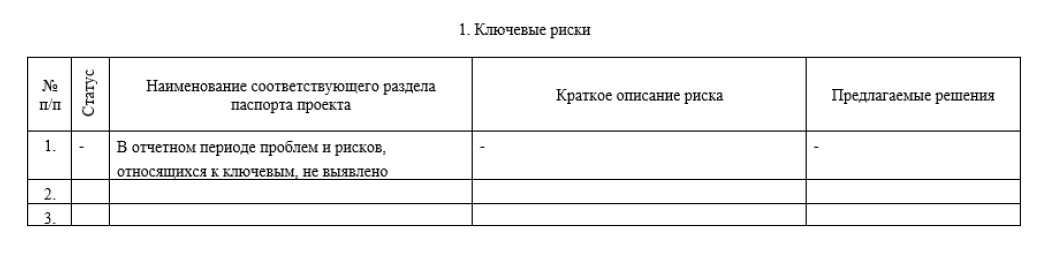 - целевые индикаторы в графе «Статус» удалить.- на титульном листе в графе «Риски» выбрать зеленый индикатор.При наличии рисков в графе «Статус» указывается соответствующий статус:Раздел «Сведения о значениях целей и показателей».Раздел заполняется только в ежеквартальных отчетах.В графе «Фактическое значение за предыдущий год» приводится базовое значение показателя в соответствии с паспортом.В графе «Значение по кварталам» указать: - по прошлым и текущему отчетным периодам – фактические значения показателей;- по будущим отчетным периодам – прогнозные значения показателей (нарастающим итогом). Прогнозные значения показателей по кварталам, следующим за отчетным подлежат ежеквартальной актуализации.В графе «Плановое значение на конец года» приводится плановое значение показателя на конец года в соответствии с паспортом.В графе «Процент достижения» указывается процент достижения показателя на дату окончания отчетного периода, который рассчитывается по формуле:- для возрастающего показателя:- для убывающего показателя:где:Факт – фактическое значение показателя на дату формирования отчета.План – плановое значение показателя на момент окончания отчетного года.В графе «Комментарии» указывается тип приведенных в графе «Значение по кварталам» данных (прогнозные/фактические). В случае если указаны фактически данные, то необходимо указать источник их получения (например, реквизиты письма, которым направлены данные).  В графе статус указывается соответствующий статус: Раздел «Сведения об исполнении бюджета».Информация об исполнении бюджета регионального проекта должна быть сгруппирована по соответствующим результатам федерального проекта. Указываются только результаты, на которые запланировано финансирование в соответствии с утвержденным паспортом проекта. В случае если данные в графе «Предусмотрено паспортом регионального проекта» и в графе «Сводная бюджетная роспись» расходятся, то причины данного несоответствия необходимо указать в графе «Комментарии».В столбцах «Учтенные бюджетные обязательства» и «Кассовое исполнение» указать фактические данные за отчетный месяц нарастающим итогом.В графе «статус» указывается соответствующий статус:При отсутствии финансирования по проекту необходимо сделать соответствующую запись над таблицей «На реализацию регионального проекта финансовых средств не предусмотрено». На титульном листе в графе «Бюджет» выбрать зеленый индикатор «Отсутствие отклонений».Раздел «Сведения о достижении результатов, контрольных точек (далее – КТ) и мероприятий».Данные в столбцах «№ п/п», «Уровень контроля», «Название результата…», «Срок реализации (план)», «Ответственный исполнитель» должны соответствовать данным в утвержденном паспорте регионального проекта.В отчет включаются все результаты, мероприятия и контрольные точки, попадающие в отчетный период и 3 прогнозных месяца, а также невыполненные в предыдущих отчетных периодах. Информация должна быть сгруппирована по соответствующим результатам федерального проекта.В графе «Статус» указывается соответствующий статус:Некритичные риски Критичные рискиОтсутствие отклоненийпрогнозПрогнозное достижение планового значения целевого показателя на текущий год без отклонений (менее 5 %) Наличие отклоненийпрогнозПрогнозное достижение планового значения целевого показателя на текущий год с незначительными отклонениями (6 - 10%)Наличие критичных отклоненийпрогнозПрогнозное достижение планового значения целевого показателя на текущий год с отклонениями (более 10 %) Отсутствие отклоненийфактВ случае фактического достижения планового значения целевого показателя за текущий год (менее 5 %) Наличие отклоненийфактВ случае фактического достижения планового значения целевого показателя за текущий год     (с отклонением 6 - 10 %) Наличие критичных отклоненийфактВ случае фактического достижения планового значения целевого показателя за текущий год     (с отклонением более 10%) Отсутствие отклонений Наличие отклонений Наличие критических отклоненийСтатусФакт/ прогнозТекстовое описание цветового статусаТребования к заполнению графы «Комментарий»фактОтсутствие отклонений по результатам, мероприятиям и КТ, относящимся к отчетному периодуВ графе «Комментарий» указать:- «Выполнено», - документы, подтверждающие выполнение с указанием реквизитов. Документы, подтверждающие выполнение, прикладываются к отчетам в обязательном порядке.фактНаличие отклонений по результатам, мероприятиям и КТ, относящимся к отчетному периоду. Проблема решается на уровне руководителя проекта.В графе «Комментарий» указать:- «Не выполнено»,- причины невыполнения в плановый срок,- перечень выполненных работ (20–100 слов),- что именно будет предпринято для исполнения КТ, включая возможные варианты управленческих решений.фактНаличие критических отклонений по результатам, мероприятиям и КТ, относящимся к отчетному периоду. Проблема не решается на уровне руководителя проекта, требуется эскалация.- В графе «Комментарий» указать:-  «Не выполнено»,- причины невыполнения в плановый срок,- перечень выполненных работ (при наличии) (20–100 слов),- что именно будет предпринято для исполнения КТ, включая возможные варианты управленческих решений,- если изменение данной КТ не повлияло на другие КТ, результаты и показатели проекта в целом, то это необходимо указать в комментарии,- причину некорректного прогноза в случае если невыполненная КТ в прошлых отчетных периодах прогнозировалась к выполнению в срок (имела «зеленый заштрихованный» индикатор) прогнозОтсутствие отклонений по результатам, мероприятиям и КТ, относящимся к прогнозному периодуВ графе «Комментарий» указать:- «В работе, риски невыполнения КТ отсутствуют»,- работы и результаты, которые проведены и достигнуты до момента подготовки отчета, либо срок, в который планируется приступить к исполнению КТ, а также зависимость от других КТ.прогнозНаличие отклонений по результатам, мероприятиям и КТ, относящимся к прогнозному периодуВ графе «Комментарий» указать:- «В работе»,- краткое описание причин, не позволяющих исполнить контрольную точку в плановый срок,-  работы и результаты, которые проведены и достигнуты до момента подготовки отчета, либо срок, в который планируется приступить к исполнению КТ (20–100 слов),- причина отсутствия заблаговременного прогнозирования в случае если невыполненная КТ в прошлых отчетных периодах прогнозировалась к выполнению в срок (имела «зеленый заштрихованный» индикатор).прогнозНаличие критических отклонений по результатам, мероприятиям и КТ, относящимся к прогнозному периодуВ графе «Комментарий» указать:- «В работе»,- краткое описание причин, не позволяющих исполнить контрольную точку в плановый срок,-  работы и результаты, которые проведены и достигнуты до момента подготовки отчета, либо срок, в который планируется приступить к исполнению КТ (20–100 слов),- причина отсутствия заблаговременного прогнозирования в случае если невыполненная КТ в прошлых отчетных периодах прогнозировалась к выполнению в срок (имела «зеленый заштрихованный» индикатор),-  если изменение данной КТ не повлияет на другие КТ, результаты и показатели проекта в целом, то это должно быть указано в комментарии.